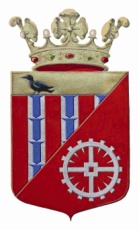 Convenant Horeca /slijterijen / supermarktenTerugdringen verkoop alcoholhoudende drankenaan jongeren / Jong Proef Preventie MethodiekDe gemeente Hardinxveld-Giessendam, gevestigd te Hardinxveld-Giessendam, Raadhuisplein 1, 3371 AS Hardinxveld-Giessendam, rechtsgeldig vertegenwoordigd door burgemeester drs. R.H. Augusteijn, ingevolge het bepaalde in artikel 171, lid 1, van de Gemeentewet en handelende ter uitvoering van het besluit van burgemeester en wethouders van de gemeente Hardinxveld-Giessendam d.d. xx april 2015, hierna te noemen de gemeente.Deelnemende partijen:1. De gemeente Hardinxveld-Giessendam, hierna te noemen: de gemeente;2. De horecaondernemers die het convenant hebben ondertekend: de ondernemers;Overwegende:dat met ingang van 1 januari 2013 de verantwoordelijkheid voor de uitvoering van de Drank- en Horecawet is gedecentraliseerd naar de gemeenten;dat het terugdringen van het alcoholgebruik onder jongeren een gezamenlijke verantwoordelijkheid is van de gemeente, verstrekkers van alcoholhoudende dranken (waaronder de reguliere horeca), de jongeren en hun ouders/verzorgers;dat de gemeente en de ondernemer hun verantwoordelijkheid willen nemen door maatregelen te treffen die de verkoop van alcoholhoudende drank aan jongeren terugdringen;dat de Jong Proef Preventiemethodiek van Bureau Horeca Bijzondere Wetten (BHBW) een effectief en efficiënt instrument is gebleken om de naleving door de verstrekkers van alcoholhoudende dranken en het preventief toezicht daarop te stimuleren;dat BHBW, in opdracht van de gemeente, zorg draagt voor de uitvoering van de Jong Proef Preventie Methodiek zoals beschreven in dit convenant;komen overeen:dat ingestemd wordt met de bepalingen, taakverdeling en financiële voorwaarden van dit convenant en het uitvoeren daarvan.Doel van het convenantHet doel van dit convenant is om de verstrekking van alcoholhoudende dranken in de horeca aan jongeren beneden de 18 jaar zodanig tegen te gaan dat het nalevingspercentage niet geslaagde aankooppogingen door jongeren beneden de 18 jaar structureel stijgt naar > 75%. BHBW Jong Proef Preventie MethodiekBHBW onderzoekt door middel van twee bezoeken per bedrijf per jaar (4 keer gedurende looptijd convenant) , of de ondernemer zich houdt aan de voorwaarden van het convenant. Hiertoe worden jongeren ingezet die niet onmiskenbaar uitzien dan achttien jaar. Zij zullen bij de ondernemer aankooppogingen doen van alcoholhoudende drank. Het Jong Proef onderzoek wordt ingezet om de voortgang van de doelstelling te toetsen. De medewerkers van BHBW beoordelen de ondernemer op deurbeleid, legitimatievraag en alcoholverstrekking aan personen <18 jaar. Aan de hand van deze beoordeling wordt vastgesteld of sprake is van niet naleven van één of meer voorwaarden en / of afspraken in dit convenant.Artikel 1	. Taakverdeling1.1       De gemeente:Geeft BHBW de opdracht om de BHBW Jong Proef Preventie Methodiek uit te voeren.Sluit de ondernemer uit van het reguliere toezicht als wordt voldaan aan de convenantvereisten. Bij deze ondernemer wordt niet handhavend opgetreden tegen overtredingen van de leeftijdsgrens van de Drank- en Horecawet en wordt zodoende ook geen bestuurlijke boete opgelegd  á €1360,- / €2720,- volgens artikel 44a, lid 2, van de Drank- en Horecawet en het thans geldende Besluit bestuurlijke boete Drank- en Horecawet.Zet regulier toezicht in bij de verstrekkers van alcoholhoudende drank die niet deelnemen aan het convenant. Behoudt zich het recht voor om de ondernemer te controleren op de overige bepalingen van de Drank- en Horecawet, uitgezonderd de bepalingen van de leeftijdsgrens van de Drank- en Horecawet (artikel 20, lid 1 t/m 3 van de Drank- en Horecawet).Levert een financiële bijdrage.Draagt zorg voor de uit dit convenant voortvloeiende financiële taken.Ziet mede toe op een juiste uitvoering van het convenant.Geeft opdracht aan BHBW om de Jong Proef Preventie Methodiek uit te voeren, inhoudende dat:      het naleefgedrag onderzocht wordt door middel van vier bezoeken per convenantperiode, willekeurig verdeeld over de convenantperiode, aan de ondernemer. Na ieder bezoek worden de resultaten schriftelijk teruggekoppeld naar de ondernemer en de gemeente;       BHBW verstrekt aan de ondernemer een naslagwerk met uitleg over de Methodiek;      praktische tips en vaardigheden worden gegeven aan de medewerkers van de ondernemer om vanuit de praktijk alcoholaankopen door jongeren vroegtijdig te kunnen signaleren;      BHBW medewerkers worden ingezet tijdens de bezoeken aan de ondernemer;      bij het naleefgedrag van de ondernemer wordt door de medewerkers van BHBW gekeken in welke mate de ondernemer de voorwaarden en de afspraken die in dit convenant zijn opgenomen, naleeft.1.2       De ondernemer:Zet zich in om de alcoholproblematiek onder jongeren tegen te gaan, door:geen alcoholhoudende drank te verstrekken aan jongeren beneden de achttien jaar (conform artikel 20, lid 1 / lid 2 van Drank- en Horecawet);personen die niet onmiskenbaar de vereiste leeftijd hebben bereikt te vragen naar een document als bedoeld in artikel 1, lid 1, van de Wet op de identificatieplicht, dan wel op een bij of krachtens algemene maatregel van bestuur aangewezen andere wijze conform artikel 20, lid 3 van de Drank- en Horecawet; actief mee te denken in het nemen van alternatieve maatregelen om drankverstrekking aan jongeren beneden de achttien jaar tegen te gaan. Artikel 2. Financiële afsprakenDe gemeente draagt de kosten voor deelname aan dit convenant.De gemeente verstrekt vooraf het bedrag, berekend volgens de formule: aantal deelnemende ondernemers x € 460,00 exclusief BTW (zegge:  vierhonderd en zestig euro) aan BHBW.De betaling, als bedoeld in artikel 2, lid 2, van dit convenant vindt in twee termijnen plaats. Artikel 3. ConsequentiesNa twee geslaagde aankopen/bezoeken door BHBW medewerkers wordt de ondernemer door de gemeente uitgenodigd voor een verantwoordingsgesprek. Artikel 4. Gebruik resultatenDe resultaten uit de BHBW Jong Proef Preventie Methodiek worden niet gebruikt voor het opleggen van een (bestuurlijke) sanctie aan de ondernemer. Artikel 5. Toetreding, opzegging en beëindigingEen ondernemer binnen het convenantgebied kan gedurende de looptijd van het convenant alsnog deelnemen. De financiële bijdrage voor de gemeente wordt berekend naar rato van het aantal in de convenantperiode nog resterende volle kalendermaandenNa drie geslaagde aankopen door de BHBW-jongeren, kan het convenant met de ondernemer worden beëindigd. Na beëindiging van het convenant valt de ondernemer onder het reguliere toezicht op – en handhaving van de Drank- en Horecawet zoals dat door de gemeente wordt uitgeoefend. Artikel 6	. GeschillenBij geschillen over de uitvoering en toepassing van dit convenant treden partijen met elkaar in overleg.Artikel 7. Inwerkingtreding en duurDit convenant treedt direct in werking na ondertekening door de deelnemende partijen.Het convenant heeft een looptijd van 1 mei 2015 tot 30 april 2017.Aldus overeengekomen en ondertekend in te Hardinxveld-Giessendam op xx mei 2015. Gemeente Hardinxveld-Giessendam, vertegenwoordigd door burgemeester R.H. AugusteijnAgro Hardinxveld-Giessendam B.V., h.o.d.n. Liba, vertegenwoordigd door de heer A. de GrootBourgondiër Delicatessen, vertegenwoordigd door de heer B. BresserCafetaria aan de Wiel, vertegenwoordigd door de heer S. aan de WielCafé het Peultje, vertegenwoordigd door de heer J. van ZwienenCafé 't Kraaienest V.O.F., vertegenwoordigd door mevrouw M.K. BlomDirk van den Broek Supermarkten vestiging Hardinxveld-Giessendam, vertegenwoordigd door de heer M. VersluisEetcafé De Klein Beurs V.O.F., vertegenwoordigd door de heer T. TrapmanFoyer Sporthal "De Wielewaal", vertegenwoordigd door de heer S. aan de WielHoogvliet Super B.V.  (supermarkt Hardinxveld-Giessendam), vertegenwoordigd door de heer L.E. van der Kooij Hoogvliet Super B.V.  (slijterij Hardinxveld-Giessendam), vertegenwoordigd door de heer L. E. van der Kooij Restaurant Kampanje B.V., vertegenwoordigd door de heer F. HondersSlijterij-Wijnhandel De Peulen, vertegenwoordigd door de heer W. TimmerSupermarkt W. Timmer / MCD, vertegenwoordigd door de heer W. TimmerTapperij Damrak B.V., vertegenwoordigd door de heer J. van ZwienenVan Dijk Vastgoed B.V., vertegenwoordigd door de heer W.C. van DijkVan den Hil Horeca B.V., h.o.d.n. Café-Cafetaria Lach, vertegenwoordigd door G. van den HilV.O.F. Cafetaria-Restaurant Quickly De Pepermolen, vertegenwoordigd de heer J.A. van der VliesV.O.F. De Koperen Snor, vertegenwoordigd door mevrouw H. J. Eijma- e/v van Tol